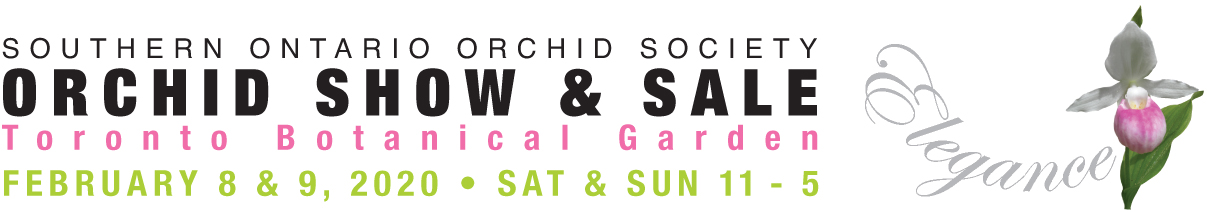 July 25th, 2019Dear Orchid Aficionado,We are delighted to invite you to be a vendor at Southern Ontario Orchid Society’s 40th Annual Orchid Show and Sale to be held Saturday and Sunday, February 8th and 9th, 2020 at the Toronto Botanical Garden, 777 Lawrence Avenue East, Toronto, Ontario.  We feel that you have something unique to offer and would love to see you participate.  We had close to 3,000 visitors last year and we hope for a similar number again in 2020.We have chosen Elegance to be the theme as a tribute to the incredible beauty of these spectacular plants.  Our goals are to encourage interest both in orchids and in the preservation of their habitat.  You can contribute by selling your wares in our sales area and by creating a display in our show area that is artistic, novel and worthy of an AOS judged show.Please find attached the 2020 Exhibitor Application Form.  Please note that we have changed the formula for table sales.  They will be sold in 5, 8, 10 and 16 foot lengths at $25 Canadian per foot.  Please complete both sections of the form and email it to show@soos.ca by the November 3rd, 2019 deadline.  Payment may be mailed to SOOS, c/o Beatrice Paterson, 2149 The Chase, Mississauga, Ontario, Canada L5M 3E1.  Applications received after this date may be accepted at our discretion.  The size of the sales area is limited and will be allocated on a first-come, first-served basis.Vendors are required to exhibit 2 flowering orchid plants (or equivalent) per foot of table space rented with a minimum of 11 plants.  Displays that do not meet this requirement will need Show Chair approval.  Confirmation will be sent to you via email once the completed application and payment have been received.  A copy of the Show Schedule will be emailed to you in January.  Please review and adhere to it in preparation of the show.  Further information about the Show will be available on our website, www.soos.ca.The on-line registration of plants and artwork for judging will begin approximately one week before the Show.  Plant registration will be accepted during set-up on the Friday until 8 pm. Set-up will take place on Friday, February 8th from 10 am to 8 pm.  Please ensure that all orchids in your exhibit have accurate and complete name tags.  Food and beverages will be available in the kitchen next to the display area for all exhibitors and volunteers throughout the weekend.Ribbon judging will take place Saturday morning beginning at 8 am to be followed by American Orchid Society award judging.  The show and sales areas will be open to the public from 11 am to 5 pm both Saturday and Sunday.Teardown will not begin until after 5:15 pm on Sunday.  While our show officially closes at 5 pm, it takes a few minutes for the room to clear of visitors.  By waiting, we can ensure that only exhibitors are present during the process and that plants are safe from non-authorized attendees.We would be honoured should you decide to participate in our 40th anniversary show.  Please feel free to contact us at show@soos.ca if you have any questions and we will be happy to assist you.Sincerely,Cathy Dunn						Alexsi Antanaitis2020 Show Committee Chair				2020 Co-ChairEncl.